V08 	AL TRIBUNALE ORDINARIO DI VERONA	Amministrazione di sostegno – Domanda di autorizzazione a vendere beniProcedura n.	/Domanda di autorizzazione a vendere beni:	 Mobili	 Immobili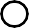 Il sottoscritto amministratore di sostegno:COGNOME E NOME DATA E LUOGO DI NASCITARESIDENZA(Città,Via/Piazza,n°civico,CAP)CODICE FISCALE NUMERO TELEFONICO/FAXEMAILDel beneficiario:COGNOME E NOME DATA E LUOGO DI NASCITASituazione domiciliare del rappresentato: Vive presso casa di cura, comunità o altra struttura   Vive in famiglia con altre n.	persone conviventi  Vive da solo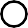 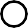  Vive in abitazione con badante  Altro (specificare)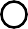 Rapporti con il rappresentato: Coniuge non separato in regime di comunione dei beni  Coniuge non separato in regime di separazione dei beni  Convivente stabile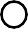  Padre o madre  Figlio/a Fratello o sorella Altro parente (entro il quarto grado) Parente del coniuge (entro il secondo grado)  Rappresentante di ente o struttura Professionista Altro (specificare)Premessoche nell'interesse del beneficiario si intende vendere i seguenti beni di cui è proprietario(indicare gli estremi identificativi dei beni, e nel caso di beni immobili, gli estremi catastali):per il prezzo di €	;che procedere all'alienazione del bene sarebbe di evidente utilità per il beneficiario stesso in quanto:Chiedel'autorizzazione alla vendita del predetto bene: Mobile per l'importo non inferiore alla valutazione allegata Immobile per l'importo non inferiore all'allegata perizia estimativa asseverata con giuramento indicato in € _____________________Con efficacia immediata ex art. 741 c.p.c.Allega:Fotocopia del documento d'identità e codice fiscale del ricorrente e del beneficiarioValutazione del bene (per beni mobili)Perizia giurata sul valore del bene (per beni immobili)Certificato catastale (per beni immobili)Verona, lì	/	/Firma dell'amministratore di sostegno